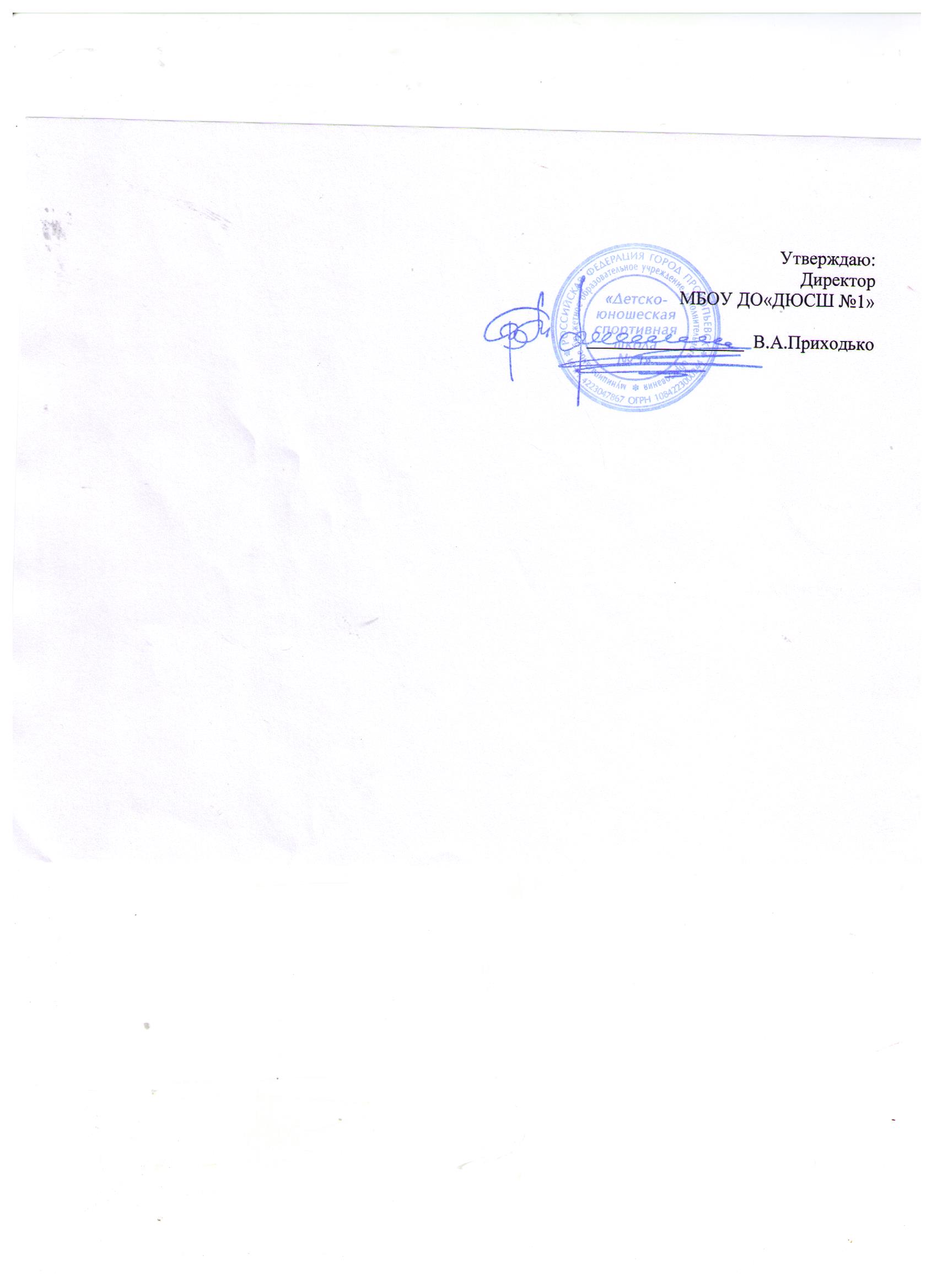 Календарный планспортивно-массовых мероприятийМБОУ ДО «ДЮСШ № 1» на  I квартал 2017 годаИсполнитель:							ст. инструктор-методист 							Белова Е.В. тел. 69-30-36№ п/пНаименование мероприятийСроки проведения, место проведенияОтветственные за проведениеОтветственные за проведениеРоссийские и международные соревнованияРоссийские и международные соревнованияРоссийские и международные соревнованияРоссийские и международные соревнованияРоссийские и международные соревнования12 этап Первенства России по хоккею регион «Сибирь-Д.Восток» среди юношей 2001 гг.р.Согласно календарю игрЛенченков В.А.,Кривущенко А.М.Ленченков В.А.,Кривущенко А.М.22 этап Первенства России по хоккею регион «Сибирь-Д.Восток» среди юношей 2003 гг.р.Согласно календарю игрДолгов Г.В.Долгов Г.В.32 этап Первенства России по хоккею регион «Сибирь-Д.Восток» среди юношей 2005 гг.р. 05-14  января г. СеверскМихеев С.Н.Михеев С.Н.42 этап Первенства России по хоккею регион «Сибирь-Д.Восток» среди юношей 2006 г.р. 05-13 января г. КрасноярскФилатьев А.Ю.Филатьев А.Ю.5Финал Первенства России по хоккею регион «Сибирь-Д.Восток» среди юношей 2001 гг.р.Согласно календарю игрЛенченков В.А.,Кривущенко А.М.Ленченков В.А.,Кривущенко А.М.6Финал Первенства России по хоккею регион «Сибирь-Д.Восток» среди юношей 2003 гг.р.Согласно календарю игрДолгов Г.В.Долгов Г.В.7Финал Первенства России по хоккею регион «Сибирь-Д.Восток» среди юношей 2005 гг.р.Март город по назначениюМихеев С.Н.Михеев С.Н.8Финал Первенства России по хоккею регион «Сибирь-Д.Восток» среди юношей 2006 гг.р.Март город по назначениюФилатьев А.Ю.Филатьев А.Ю.9Зональные соревнования первенства России среди девушек и юношей (старший возраст) – 2 этап VIII зимней Спартакиады учащихся России: Сибирский ФО, Дальневосточный ФО15-18 января г. БердскПозднякова О.С.,Позднякова О.С.,10Зональные соревнования первенства России среди девушек и юношей (младший возраст) – 2 этап VIII зимней Спартакиады учащихся России: Сибирский ФО, Дальневосточный ФО07-11 февраля г. ОмскПозднякова О.С.Позднякова О.С.11Региональный турнир по фигурному катанию на коньках памяти заслуженного тренера О.А. Ивановой Март г. БердскПозднякова О.С.,Юзкаева Э.Ш.Позднякова О.С.,Юзкаева Э.Ш.12Классификационные соревнования по фигурному катанию на коньках «Рождественские встречи»Начало январяг. ОмскПозднякова О.С.,Юзкаева Э.Ш.Позднякова О.С.,Юзкаева Э.Ш.1322-ый региональный турнир по футболу на приз ЗАО ш. «Распадская» среди юношей 2003-2004 гг. рождения17-19 февраляг. МеждуреченскКоржев С.И.,Болкисев А.С.Коржев С.И.,Болкисев А.С.1415-ый региональный турнир по мини-футболу памяти Г.Н. Ледяева среди юношей 2005-2006 гг. рожденияМартг. МинусинскХатыпов С.Г.,Уныченко Е.А.Хатыпов С.Г.,Уныченко Е.А.15Региональный турнир по мини-футболу «Надежда» среди юношей 2005-2006 гг. рожденияКонец мартаг. ОсинникиХатыпов С.Г.,Уныченко Е.А.Хатыпов С.Г.,Уныченко Е.А.16Открытое первенство г. Омска по фигурному катанию на коньках III Рождественский кубок Омского ледового клуба Ирины РоднинойФевраль г. ОмскПозднякова О.С.,Юзкаева Э.Ш.Позднякова О.С.,Юзкаева Э.Ш.17Открытое первенство города Красноярска по фигурному катанию на коньках «Олимпийские надежды»Конец мартаг. КрасноярскПозднякова О.С.,Юзкаева Э.Ш.Позднякова О.С.,Юзкаева Э.Ш.Областные соревнованияОбластные соревнованияОбластные соревнованияОбластные соревнованияОбластные соревнования18III этап кубка Кузбасса по фигурному катанию на конькахконец февраля г. БеловоПозднякова О.С.,Юзкаева Э.Ш.Позднякова О.С.,Юзкаева Э.Ш.19Открытое первенство МАОУ ДО «ДЮСШ № 6» по фигурному катанию на конькахКонец январяг. КемеровоПозднякова О.С.,Юзкаева Э.Ш.Позднякова О.С.,Юзкаева Э.Ш.20Открытый традиционный турнир по мини-футболу среди мальчиков 2007 гг. рождения памяти А. Кузьмина03-05 январяг. МеждуреченскКарпов Д.Л.Карпов Д.Л.21Традиционный турнир по футболу среди детских команд 2006 гг. рождения «Зимний Кубок Новокузнецка 2017» 04-06 январяг. НовокузнецкУныченко Е.А.Уныченко Е.А.22Открытый городской турнир по мини-футболу «Юность Кузбасса» на призы ОАО «Знамя» среди юношей 2001-2002 гг. рожденияНач. январяг. КиселевскХатыпов С.Г.Хатыпов С.Г.23Открытый традиционный Рождественский турнир «ДЮСШ № 2» по мини-футболу среди мальчиков 2006-2007 гг. рожденияНач. январяг. НовокузнецкУныченко Е.А.,Карпов Д.Л.Уныченко Е.А.,Карпов Д.Л.24Открытый традиционный турнир по мини-футболу памяти Шмаль А.А. среди мальчиков 2006-2007 гг. рождения10-12 мартаг. ПрокопьевскПриходько В.А.Приходько В.А.25Турнир по футболу «Весенние ласточки» среди детей 2006-2007 гг. рожденияКонец мартаг. НовокузнецкУныченко Е.А.,Карпов Д.Л.Уныченко Е.А.,Карпов Д.Л.Городские соревнованияГородские соревнованияГородские соревнованияГородские соревнованияГородские соревнования26Спортивный праздник «Ледовые забавы» среди общеобразовательных школ города, 2003-2004 гг. рождения25 мартаСРЦ «Солнечный» 25 мартаСРЦ «Солнечный» Белова Е.В.27IV этап круглогодичной Спартакиады среди ДЮСШ УФК и С 10 мартаСК «Снежинка»10 мартаСК «Снежинка»Белова Е.В.,Прокудина А.С.28Зимнее первенство МБОУ ДО «ДЮСШ № 1» по мини-футболу среди юношей-2000-2001 гг.р., -2002-2003 гг.р.,-2004-2005 гг.р.Январь-мартг. Прокопьевскст. «Шахтер»Январь-мартг. Прокопьевскст. «Шахтер»Тренеры по возрастам,методисты